Дорогой наш ветеран!Спасибо Вам за то, что Вы сделали для нашей страны и для нас лично! Вы защитили наше будущее, наше счастливое детство от войны. Благодаря Вам мы можем спокойно учиться и расти настоящими людьми.Ваш героический подвиг всегда остается в нашей памяти. Ваши жертвы не были напрасными! И мы в это знаменательный праздник, День Победы, поздравляем Вас от всего сердца и желаем всего самого доброго!С уважением, Злобнова Софья Сергеевна1 “Г” класс МАОУ СОШ № 15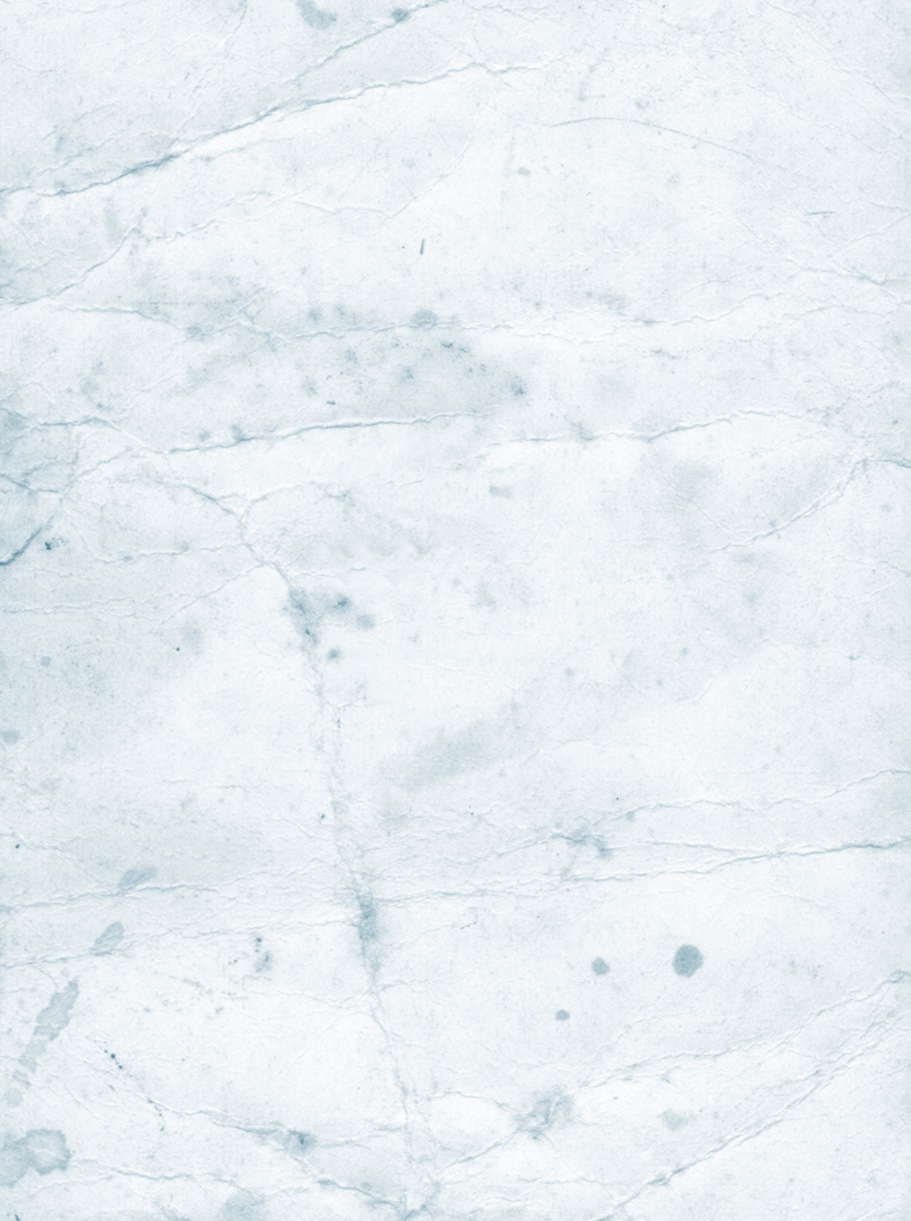 